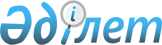 О плане мероприятий по созданию, обеспечению функционирования и развитию интегрированной информационной системы Евразийского экономического союза на 2021 годРешение Совета Евразийской экономической комиссии от 23 апреля 2021 года № 42
      В соответствии с пунктом 27 Протокола об информационно-коммуникационных технологиях и информационном взаимодействии в рамках Евразийского экономического союза (приложение № 3 к Договору о Евразийском экономическом союзе от 29 мая 2014 года) Совет Евразийской экономической комиссии решил:
      1. Утвердить прилагаемый план мероприятий по созданию, обеспечению функционирования и развитию интегрированной информационной системы Евразийского экономического союза на 2021 год (далее – план).
      2. Члену Коллегии (Министру) по внутренним рынкам, информатизации, информационно-коммуникационным технологиям Евразийской экономической комиссии обеспечить представление ежеквартально государствам – членам Евразийского экономического союза информации о реализации мероприятий, предусмотренных планом.
      3. Настоящее Решение вступает в силу по истечении 10 календарных дней с даты его официального опубликования. ПЛАН
мероприятий по созданию, обеспечению функционирования и развитию интегрированной информационной системы Евразийского экономического союза на 2021 год
      _________________
      1 Финансирование мероприятий осуществляется за счет средств, предусмотренных в бюджете Союза на 2021 год на создание, обеспечение функционирования и развитие интегрированной информационной системы Союза в размере 248 645,0 тыс. рублей, и остатков целевых средств в размере 473 651,0 тыс. рублей, образовавшихся на счетах Комиссии по состоянию на 1 января 2021 г., в том числе в размере 119 382,1 тыс. рублей на создание, обеспечение функционирования и развитие интегрированной информационной системы Союза и в размере 354 268,9 тыс. рублей на реализацию цифровой повестки Союза.
      2 Мероприятия будут реализовываться по результатам комплексной технической экспертизы, проводимой в соответствии с распоряжением Совета Евразийский экономической комиссии от 11 сентября 2020 г. № 22, в пределах средств в сумме до 350 000,0 тыс. рублей после внесения в установленном порядке соответствующих изменений в настоящий план.
      3 Финансирование мероприятий осуществляется за счет средств бюджетов государств-членов.
      4 Финансирование проектов осуществляется после принятия актов органов Союза о реализации проектов.
					© 2012. РГП на ПХВ «Институт законодательства и правовой информации Республики Казахстан» Министерства юстиции Республики Казахстан
				
Члены Совета Евразийской экономической комиссии:
Члены Совета Евразийской экономической комиссии:
Члены Совета Евразийской экономической комиссии:
Члены Совета Евразийской экономической комиссии:
Члены Совета Евразийской экономической комиссии:
От РеспубликиАрмения
От РеспубликиБеларусь
От РеспубликиКазахстан
От КыргызскойРеспублики
От РоссийскойФедерации
М. Григорян
И. Петришенко
А. Смаилов
У. Кармышаков
А. ОверчукУТВЕРЖДЕН
Решением Совета
Евразийской экономической комиссии
т 23 апреля 2021 г. № 42
Мероприятие
Ожидаемый результат
Срок исполнения
Исполнитель
Объем финансирования (тыс. рублей)1
1. Общесистемное проектирование интегрированной информационной системы Евразийского экономического союза (далее соответственно – интегрированная система, Союз), в том числе:
а) актуализация перечня общих процессов в рамках Союза 
актуализированный перечень
на постоянной основе
Евразийская экономическая комиссия (далее – Комиссия), уполномоченные органы государств – членов Союза (далее соответственно – уполномоченные органы, государства-члены)
–
б) разработка проекта плана мероприятий по формированию и совершенствованию единой системы нормативно-справочной информации Союза на 2021 – 2022 годы
план мероприятий
I квартал
Комиссия,
уполномоченные органы
–
в) разработка проекта технического задания на развитие интегрированной системы на 2022 – 2024 годы
проект технического задания
III – IV кварталы
Комиссия,
уполномоченные органы
–
г) разработка и актуализация проектов нормативно-методических документов по вопросам развития технологии общих процессов, модели данных Союза, единой системы нормативно-справочной информации Союза, интеграции цифровых платформ
проекты нормативно-методических документов
III – IV кварталы
Комиссия, уполномоченные органы
–2
д) развитие модели данных Союза
модель данных Союза, описание модели данных Союза
на постоянной основе
Комиссия,
уполномоченные органы
–2
е) сопровождение (актуализация) модели данных Союза
модель данных Союза, описание модели данных Союза
на постоянной основе
Комиссия,
уполномоченные органы
11 620,5
ж) разработка проектов нормативно-технических документов, необходимых для реализации общих процессов в рамках Союза, информационного взаимодействия с третьими странами и международными организациями
проекты правил реализации общих процессов, технологических документов, нормативно-технических документов
II – IV кварталы
Комиссия
–2
з) актуализация (сопровождение) проектов нормативно-технических документов, необходимых для реализации общих процессов в рамках Союза, информационного взаимодействия с третьими странами и международными организациями
проекты правил реализации общих процессов, технологических документов,
нормативно-технических документов
на постоянной основе
Комиссия
15 571,7
и) разработка справочников и классификаторов единой системы нормативно-справочной информации Союза
справочники и классификаторы
III – IV кварталы
Комиссия,
уполномоченные органы,операторы по ведению справочников и классификаторов
–2
к) актуализация справочников и классификаторов единой системы нормативно-справочной информации Союза
актуализированные справочники и классификаторы
на постоянной основе
Комиссия,
уполномоченные органы, операторы по ведению справочников и классификаторов
7 437,2
л) разработка частных технических заданий на модернизацию и создание подсистем и компонентов интеграционного сегмента Комиссии интегрированной системы (далее – интеграционный сегмент Комиссии) 
частные технические задания
II – IV кварталы
Комиссия,уполномоченные органы
–2
2. Модернизация и развитие интеграционного сегмента Комиссии, в том числе:
а) создание и развитие подсистем в составе интеграционного сегмента Комиссии
технорабочие проекты,акты выполненных работ
III – IV кварталы
Комиссия
–2
б) модернизация подсистем в составе интеграционного сегмента Комиссии для обеспечения первоочередных задач и реализации требований актов органов Союза (в том числе по заявкам)
технорабочие проекты,акты выполненных работ
на постоянной основе
Комиссия
11 388,2
в) модернизация подсистемы криптографической защиты информации (организация защищенной сети передачи данных интегрированной системы)
технорабочий проект, техническое решение, комплект документации, технические средства, акты выполненных работ
на постоянной основе
Комиссия
9 064,0
г) создание программного обеспечения в составе интеграционного сегмента Комиссии для реализации общих процессов в рамках Союза (сервисов общих процессов, компонентов базовой реализации, адаптеров взаимодействия с третьими странами и международными организациями) 
технорабочие проекты, акты выполненных работ
III – IV кварталы
Комиссия
–2
д) сопровождение и модернизация (при необходимости) программного обеспечения в составе интеграционного сегмента Комиссии для реализации общих процессов в рамках Союза (сервисов общих процессов, компонентов базовой реализации, адаптеров взаимодействия с третьими странами и международными организациями) 
технорабочие проекты, акты выполненных работ
на постоянной основе
Комиссия
16 733,7
е) организация внедрения компонентов интегрированной системы и проведение тестирования информационного взаимодействия между информационными системами участников общих процессов в рамках Союза
протоколы тестирования, акты введения в действие
на постоянной основе
Комиссия,уполномоченные органы
12 085,4
3. Координация работ по модернизации и развитию национальных сегментов, в том числе:
а) разработка планов модернизации и развития национальных сегментов
планы модернизации и развития национальных сегментов
в соответствии с законода-тельством государства-члена
уполномоченные органы, Комиссия
–
б) модернизация и развитие национальных сегментов в соответствии с планами, предусмотренными подпунктом "а" настоящего пункта
промежуточные отчеты
в соответствии с законода-тельством государства-члена
уполномоченные органы3, Комиссия
–
в) разработка и модернизация (при необходимости) типового программного обеспечения для использования в национальных сегментах заинтересованных государств-членов
технорабочие проекты, акты выполненных работ
III – IV кварталы
Комиссия,
уполномоченные органы
–2
г) обеспечение реализации общих процессов в национальных сегментах в соответствии с Порядком реализации общих процессов в рамках Евразийского экономического союза, утвержденным Решением Коллегии Евразийской экономической комиссии от 19 декабря 2016 г. № 169, и порядками присоединения, входящими в состав технологических документов
отчеты
на постоянной основе
уполномоченные органы3,
Комиссия
–
д) подготовка отчетов о ходе работ по модернизации и развитию национальных сегментов
отчеты
IV квартал
уполномоченные органы,Комиссия
–
4. Создание и развитие инфраструктуры трансграничного пространства доверия, в том числе:
а) создание экспортного варианта доверенной третьей стороны (технического решения на основе подсистемы доверенной третьей стороны Комиссии) для государств-членов
частные технические задания, технорабочие проекты, технические решения, акты приема-передачи, акты выполненных работ
IV квартал
Комиссия
25 539,4
б) обеспечение технической поддержки, обслуживания удостоверяющего центра Комиссии
отчеты, акты выполненных работ
на постоянной основе
Комиссия
6 540,8
в) обеспечение технической поддержки, обслуживания подсистемы доверенной третьей стороны Комиссии
отчеты, акты выполненных работ
на постоянной основе
Комиссия
6 507,4
г) обеспечение технической поддержки, обслуживания подсистем доверенной третьей стороны государств-членов (при необходимости)
отчеты, акты выполненных работ
на постоянной основе
Комиссия, уполномоченные органы
20 452,3
5. Поддержка функционирования информационно-телекоммуникационной и вычислительной инфраструктуры интегрированной системы, в том числе:
а) аренда каналов передачи данных для взаимодействия между интеграционным сегментом Комиссии и национальными сегментами
отчеты, акты выполненных работ
на постоянной основе
Комиссия
50 280,3
б) приобретение услуг центра обработки данных для обеспечения функционирования интеграционного сегмента Комиссии
отчеты, акты выполненных работ
на постоянной основе
Комиссия
25 139,0
в) приобретение (аренда) лицензий на общесистемное и прикладное программное обеспечение, необходимое для функционирования интеграционного сегмента Комиссии
отчеты, акты выполненных работ
на постоянной основе
Комиссия
52 986,9
г) приобретение (аренда) лицензий, сертификатов технической поддержки производителей услуг, предоставление базы данных на программные и программно-аппаратные комплексы средств защиты информации
лицензии, сертификаты технической поддержки, подписки на обновление баз данных, отчеты, акты выполненных работ
на постоянной основе
Комиссия
36 021,0
д) модернизация вычислительной, телекоммуникационной инфраструктуры и средств защиты информации интеграционного сегмента Комиссии
технорабочие проекты, акты выполненных работ, поставка оборудования (товаров)
II – IV кварталы
Комиссия
–2
е) обеспечение миграции подсистем и компонентов интегрированной системы на модернизированную вычислительную, телекоммуникационную инфраструктуру
рабочая документация, акты выполненных работ
III – IVкварталы
Комиссия
–2
ж) сопровождение и техническое обслуживание подсистем и компонентов интеграционного сегмента Комиссии (кроме подсистемы информационной безопасности, подсистемы доверенной третьей стороны, удостоверяющих центров)
отчеты, акты выполненных работ
на постоянной основе
Комиссия
29 748,6
з) сопровождение и техническое обслуживание подсистемы информационной безопасности 
отчеты, акты выполненных работ
на постоянной основе
Комиссия
11 388,1
и) сопровождение и техническое обслуживание интеграционных шлюзов национальных сегментов
отчеты, акты выполненных работ
на постоянной основе
Комиссия,
уполномоченные органы3
19 522,6
6. Мероприятия по развитию интегрированной системы, выполняемые по результатам проведения комплексной технической экспертизы в соответствии с распоряжением Совета Евразийской экономической комиссии от 11 сентября 2020 г. № 22
III – IV кварталы
Комиссия,
уполномоченные органы
–2
Итого по пунктам 1 – 6 настоящего плана
368 027,1
7. Мероприятия и проекты по выполнению основных направлений реализации цифровой повестки Союза
на постоянной основе
Комиссия,
уполномоченные органы
354 268,94
Всего
722 296,0